Please refer to degree audit for your specific degree requirements.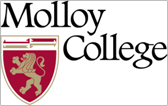 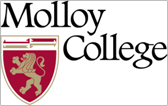 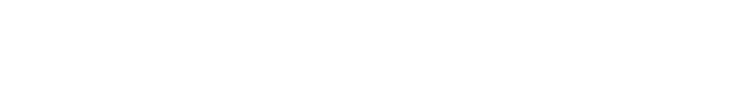 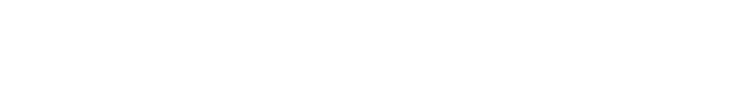 Mathematics Adolescent Education – B.A. (students without H.S. precalculus)		0*Must be taken in sequence***MAT Elective - MAT 211 is suggested – In addition to the specified required MAT courses, astudent must complete 6 additional MAT credits. MAT 324 is highly recommended.**only offered in spring.  Counts as MAT elective9/16/19